(WW01)  –  FragewörterFragen: Woher – Wo – Wohin?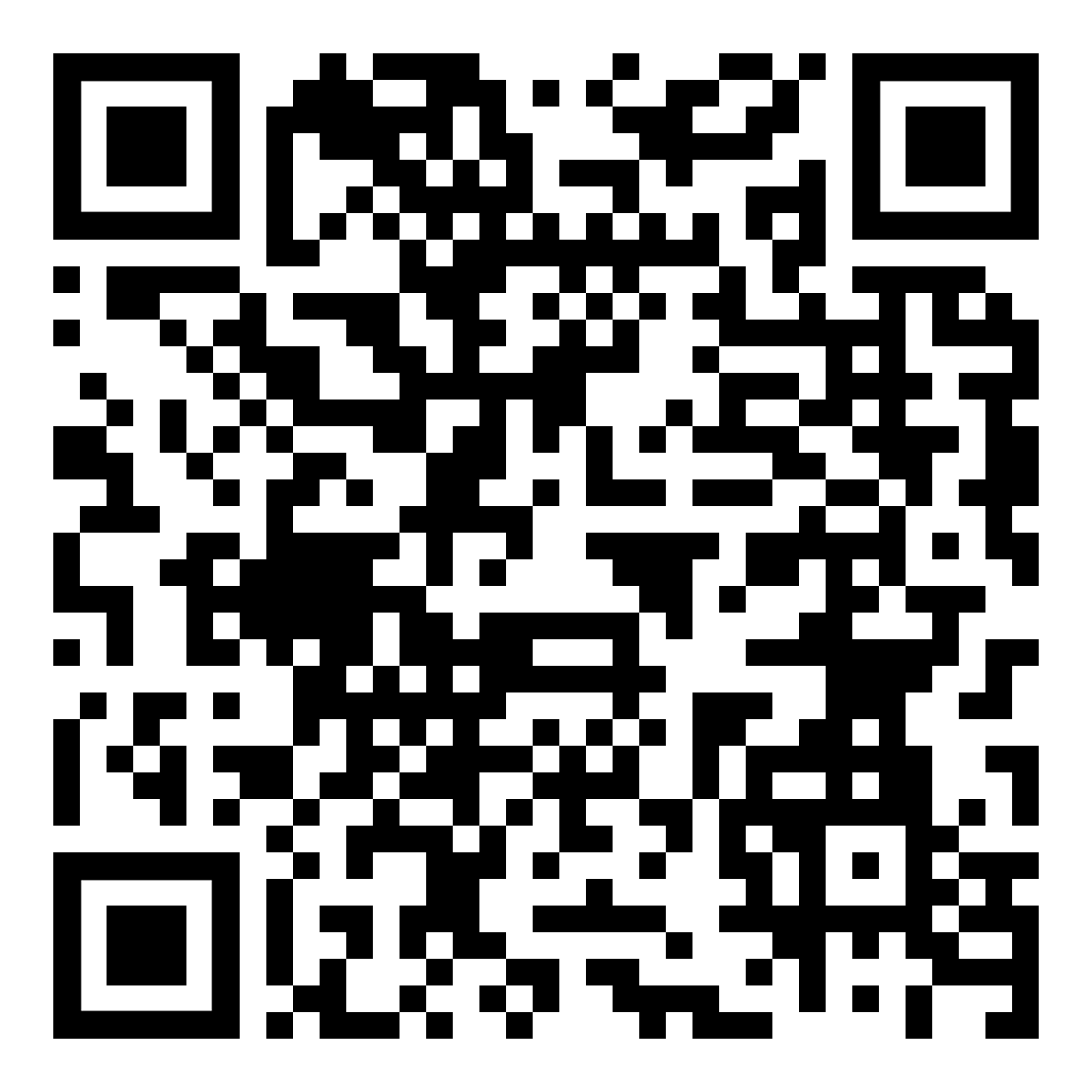 Funktion des Fragewortes: Wonach fragt ein Fragewort?